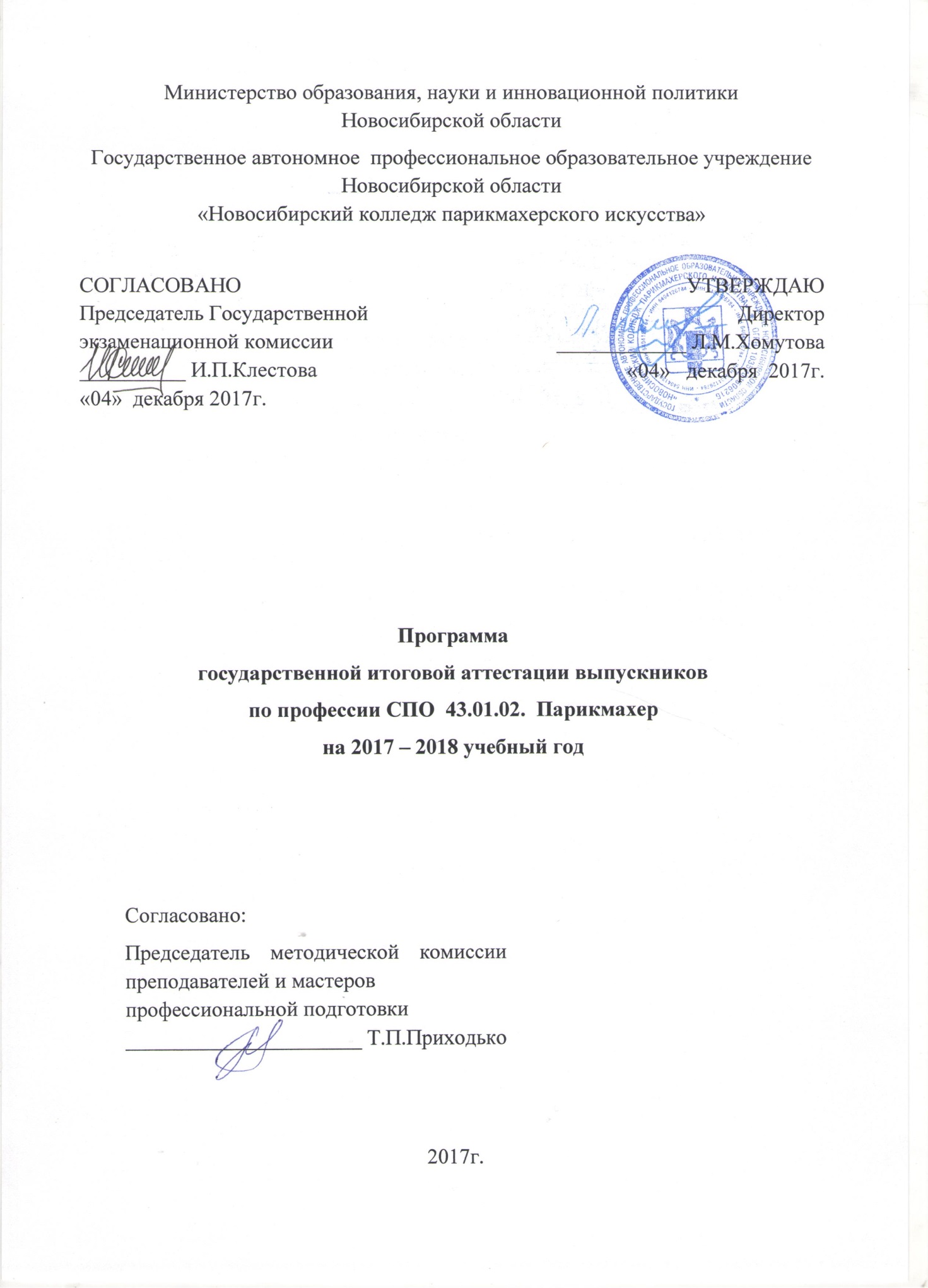 СодержаниеПояснительная запискаПрограмма государственной итоговой аттестации разработана в соответствии с:Федеральным законом «Об образовании в Российской Федерации» от 29.12.2013 г. № 273 – ФЗ;Приказом Минобрнауки России от 16.08.2013 г. № 968 «Об утверждении Порядка проведения государственной итоговой аттестации по образовательным программам среднего профессионального образования» (с изменениями в ред. Приказов Минобрнауки РФ от 31.01.2014 № 74, от 17.11. 2017 № 1138);Положением о проведении государственной итоговой аттестации по образовательным программам среднего профессионального образования в ГАПОУ  НСО «Новосибирский колледж парикмахерского искусства» (далее – колледж).Целью государственной итоговой аттестации является установление степени готовности обучающегося к самостоятельной деятельности, сформированности профессиональных компетенций в соответствии с федеральным государственным образовательным стандартом среднего профессионального образования.При разработке Программы государственной итоговой аттестации определяются:материалы по содержанию  государственной итоговой аттестации;сроки проведения государственной итоговой аттестации; условия подготовки и процедуры проведения государственной итоговой аттестации;критерии оценки уровня качества подготовки выпускника.Программа государственной итоговой аттестации ежегодно обновляется  методической комиссией преподавателей и мастеров профессиональной подготовки  и утверждается руководителем образовательного учреждения СПО после ее обсуждения на заседании методической комиссии с обязательным участием работодателей.Паспорт программы государственной итоговой аттестацииОбласть применения программы ГИАПрограмма государственной итоговой аттестации (далее программа ГИА)  является частью программы подготовки квалифицированных рабочих, служащих в соответствии с ФГОС по профессии СПО 43.01.02 Парикмахер укрупненной группы профессий 43.00.00 Сервис и туризм в части освоения видов деятельности (ВД) профессии:1. Выполнение стрижек и укладок волос.2. Выполнение химической завивки волос.3. Выполнение окрашивания волос.    4. Оформление причесок.и соответствующих профессиональных компетенций (ПК):ПК 1.1. Выполнять подготовительные работы по обслуживанию клиентов.ПК 1.2. Выполнять мытье волос и профилактический уход за ними.ПК 1.3. Выполнять классические и салонные стрижки (женские, мужские).ПК 1.4. Выполнять укладки волос.ПК 1.5. Выполнять стрижку усов, бороды, бакенбард.ПК 1.6. Выполнять заключительные работы по обслуживанию клиентов.ПК 2.1. Выполнять подготовительные работы по обслуживанию клиентов.ПК 2.2. Выполнять химические завивки волос различными способами.ПК 2.3. Выполнять заключительные работы по обслуживанию клиентов.ПК 3.1. Выполнять подготовительные работы по обслуживанию клиентов.ПК 3.2. Выполнять окрашивание и обесцвечивание волос.ПК 3.3. Выполнять колорирование волос.ПК 3.4. Выполнять заключительные работы по обслуживанию клиентов.ПК 4.1. Выполнять подготовительные работы по обслуживанию клиентов.ПК 4.2. Выполнять прически с моделирующими элементами.ПК 4.3. Выполнять заключительные работы по обслуживанию клиентов.Цели и задачи государственной итоговой аттестации (ГИА)Целью государственной итоговой аттестации является установление соответствия уровня освоенности компетенций, обеспечивающих соответствующую квалификацию и уровень образования обучающихся, Федеральному государственному образовательному стандарту среднего профессионального образования. ГИА способствует систематизации и закреплению знаний и умений обучающегося по профессии при решении конкретных профессиональных задач, определяет уровень подготовки к самостоятельной работе.Задачи государственной итоговой аттестации по профессии 43.01.02 Парикмахер:выявление уровня подготовки и проверка компетентности выпускников в области выполнения классических и салонных стрижек и укладок волос;выявление уровня подготовки и проверка компетентности выпускников в области выполнения химической завивки волос различными способами;выявление уровня подготовки и проверка компетентности выпускников в области выполнения окрашивания, обесцвечивания и колорирования волос;выявление уровня подготовки и проверка компетентности выпускников в области выполнения причесок с моделирующими элементами;выявление умения давать аргументированные ответы, устанавливать связь теории с практикой, грамотно использовать опыт, полученный во время практики.Количество часов, отводимое на ГИАвсего – 1 неделя, в том числе:Структура Программы государственной итоговой аттестацииФорма, вид и сроки проведения государственной итоговой аттестацииФормой государственной итоговой аттестации по программе СПО 43.01.02 «Парикмахер» является защита выпускной квалификационной работы (далее - ВКР).Выпускная квалификационная работа выполняется в виде - выпускная практическая квалификационная работа и письменная экзаменационная работа либо демонстрационный экзамен. Тематика практических  квалификационных работ и  письменных экзаменационных работ – см. п.2.2.5; Объем времени и сроки, отводимые на выполнение и защиту выпускной квалификационной работы: 1 неделя – с 25 по 30 июня 2018г.Содержание государственной итоговой аттестацииОбщие требования к выпускной квалификационной работеВыпускная квалификационная работа должна иметь актуальность, новизну и практическую значимость и выполняться, по возможности, по предложениям предприятий, организаций, инновационных компаний или образовательных организаций. Выполненная ВКР, в целом, должна соответствовать разработанному заданию, включать анализ источников по теме с обобщениями и выводами, сопоставлениями и оценкой различных точек зрения, продемонстрировать требуемый уровень специальной подготовки выпускника, его способность и умение применять на практике освоенные знания, практические умения, общие и профессиональные компетенции в соответствии с ФГОС СПО.Требования к структуре, объему и содержанию письменной экзаменационной работыПисьменная экзаменационная работа представляет собой пояснительную записку к практической квалификационной работе объемом 5-6 страниц текста, содержит следующие разделы: содержание, введение, технологическое описание процесса, технику безопасности  при проведении работ, заключение, глоссарий терминов, список источников. Кроме того, при необходимости, может быть представлена графическая часть (2-3 листа). Содержание и введение не нумеруются как разделы.Во введении необходимо обосновать актуальность работы,  практическую значимость и направленность (возможность использовать результаты работы в качестве наглядного пособия и др.), а также, определить цель и задачи, привести краткую характеристику условий, в которых выполняется работа, изложить краткое содержание основных разделов.В технологической части разрабатывается технологическая (инструкционная) карта выполнения задания: раскрывается сущность и содержание всех этапов разработки технологии – подготовительного, основного и контрольного на основе обзора  источников. В  разделе «Техника безопасности» даётся перечень работ и для каждой из них прилагается стандартная техника безопасности.Заключение посвящается обобщению полученных результатов, оценке их эффективности. Глоссарий терминов состоит из тематического словаря используемых в работе терминов и понятий, каждое понятие или термин должны быть определены и указана ссылка на автора интерпретации этого понятия или определения. В графической части должны быть представлены рисунки, чертежи, иллюстрации, фотоматериалы, технологические карты, примеры правильно оформленных (заполненных) документов и др.Каждая письменная экзаменационная работа выполняется в печатном варианте  с использованием современных информационных технологий и программных средств. Работа должна завершаться списком источников. Используемые публикации должны быть современными по дате опубликования (не ранее 5 лет до года защиты.), список должен включать не менее 10 источников. Не допускается: общее описание теоретического материала, переписывание текста издания без ссылки. В список литературы включаются только использованные в тексте  работы источники. Примерное ориентированное распределение объема  работы по разделам: введение – до 1 стр., технологическая часть – 3-4 стр.; техника безопасности – до 1стр., заключение – до 1 стр.; глоссарий – 1-2 стр.Требования к текстовым документамТекст выполняется на листах формата А4  (210 × 297 мм) по ГОСТ 2.301 без рамки, соблюдая следующие размеры полей: левое – 30 мм, правое – 10 мм, верхнее –15 мм, нижнее - 20 мм.Текст выполняют с применением печатающих и графических устройств вывода ЭВМ (ГОСТ 2.004).На компьютере текст должен быть оформлен в текстовом редакторе Word.Тип шрифта: Times New Roman Cyr. Шрифт основного текста: обычный, размер 14 пт.Шрифт заголовков разделов: полужирный, размер 16 пт.Шрифт заголовков подразделов: полужирный, размер 14 пт.Шрифт заголовков подпунктов: обычный, размер 14 пт.Межсимвольный интервал: обычный. Межстрочный интервал: полуторный. Абзацный отступ составляет 1,25 см. Текст выравнивается по ширине. Требования к графической части (оформление иллюстраций и приложений)3.3.1. Количество иллюстраций должно быть достаточным для пояснения дипломной  работы. Иллюстрации могут быть расположены как по тексту дипломной  работы (возможно ближе к соответствующим частям), так и в конце ее.  Иллюстрации, за исключением иллюстраций приложений, следует нумеровать арабскими цифрами сквозной нумерацией. Например – Рисунок 1.Иллюстрации каждого приложения обозначают отдельной нумерацией арабскими цифрами с добавлением перед цифрой обозначения приложения. Например – Рисунок А.3При ссылках на иллюстрации следует писать «… в соответствии с рисунком 2» при сквозной нумерации. Иллюстрации, при необходимости, могут иметь наименование и пояснительные данные. Слово «Рисунок» и наименование помещают после пояснительных данных и располагают следующим образом: Рисунок 1 – График показателей успеваемости3.3.2. Материал, дополняющий текст документа, допускается помещать в приложениях. Приложениями могут быть, например, графический материал, таблицы большого формата, описания алгоритмов и программ задач, решаемых на ЭВМ и т.д.Приложения располагаются в порядке ссылок на них в тексте документа.Каждое приложение следует начинать с новой страницы с указанием наверху посередине страницы слова «Приложение» и его обозначения, а под ним в скобках пишут слово «справочное».Приложение должно иметь заголовок, который записывают симметрично относительно текста с прописной буквы отдельной строкой.Приложения обозначают заглавными буквами русского алфавита, начиная с А, за исключением букв Ё, З, Й, О, Ч, Ь, Ы, Ъ. После слова «Приложение» следует буква, обозначающая его последовательность.Приложения, как правило, выполняют на листах формата А4. Допускается оформлять приложения на листах формата А3, А4×3, А4×4, А2 и А1 по ГОСТ 2.301.Приложения должны иметь общую с остальной частью дипломной работы сквозную нумерацию страниц.Тематика практических квалификационных работНаименование профессиональных модулей:ПМ 01. Выполнение стрижек и укладок волос.ПМ 02. Выполнение химической завивки волос.ПМ 03. Выполнение окрашивания волос.    ПМ 04. Оформление причесок.Защита выпускных квалификационных работК защите ВКР допускаются лица, завершившие полный курс обучения и успешно прошедшие все  предшествующие аттестационные испытания, предусмотренные учебным планом, в соответствии с ФГОС СПО в рамках освоения компетенций по профессии СПО 43.01.02 Парикмахер.Защита ВКР проводится в соответствии с Положением о государственной итоговой аттестации в колледже.Для выпускников из числа лиц с ограниченными возможностями здоровья государственная итоговая аттестация проводится колледжем с учетом особенностей психофизического развития, индивидуальных возможностей и состояния здоровья таких выпускников (далее - индивидуальные особенности).При проведении государственной итоговой аттестации обеспечивается соблюдение следующих общих требований:проведение государственной итоговой аттестации для лиц с ограниченными возможностями здоровья в одной аудитории совместно с выпускниками, не имеющими ограниченных возможностей здоровья, если это не создает трудностей для выпускников при прохождении государственной итоговой аттестации;присутствие в аудитории ассистента, оказывающего выпускникам необходимую техническую помощь с учетом их индивидуальных особенностей (занять рабочее место, передвигаться, прочитать и оформить задание, общаться с членами государственной экзаменационной комиссии);пользование необходимыми выпускникам техническими средствами при прохождении государственной итоговой аттестации с учетом их индивидуальных особенностей;обеспечение возможности беспрепятственного доступа выпускников в аудитории, туалетные и другие помещения, а также их пребывания в указанных помещениях (наличие пандусов, поручней, расширенных дверных проемов, лифтов при отсутствии лифтов аудитория должна располагаться на первом этаже, наличие специальных кресел и других приспособлений).Дополнительно при проведении государственной итоговой аттестации обеспечивается соблюдение следующих требований в зависимости от категорий выпускников с ограниченными возможностями здоровья:а) для слабовидящих:обеспечивается индивидуальное равномерное освещение не менее 300 люкс;выпускникам для выполнения задания при необходимости предоставляется увеличивающее устройство;задания для выполнения, а также инструкция о порядке проведения государственной аттестации оформляются увеличенным шрифтом;б) для глухих и слабослышащих, с тяжелыми нарушениями речи:обеспечивается наличие звукоусиливающей аппаратуры коллективного пользования, при необходимости предоставляется звукоусиливающая аппаратура индивидуального пользования;по их желанию государственный экзамен может проводиться в письменной форме. Выпускники или родители (законные представители) несовершеннолетних выпускников не позднее, чем за 3 месяца до начала государственной итоговой аттестации, подают письменное заявление о необходимости создания для них специальных условий при проведении государственной итоговой аттестации.Условия подготовки и процедура проведения государственной итоговой аттестацииТребования к минимальному материально-техническому обеспечениюПри выполнении выпускной квалификационной работы реализация программы ГИА предполагает наличие кабинета для подготовки к государственной итоговой аттестации.Оборудование кабинетов:рабочее  место для консультанта – преподавателя;рабочие места для обучающихся;график проведения консультаций по выпускным квалификационным работам;график поэтапного выполнения выпускных квалификационных работ;комплект учебно–методической документацииДля защиты письменной экзаменационной работа отводится подготовленный кабинет.Оборудование кабинета:рабочее место для членов Государственной экзаменационной комиссии;компьютер, мультимедийный проектор, экран;лицензионное программное обеспечение общего и специального назначения.Для выполнения практической квалификационной работы  отводится помещение, оборудованное рабочими местами для проведения парикмахерских услуг, в соответствии с требованиями профессионального стандарта по профессии".Информационное обеспечение ГИАПрограмма государственной итоговой аттестации.Методические рекомендации по организации выполнения и защиты выпускной квалификационной работы.Нормативная документация по специальности.Литература по специальности.Периодические издания по специальности.Общие требования к организации и проведению ГИАДля проведения ГИА создается Государственная экзаменационная комиссия (далее – ГЭК) в порядке, предусмотренном Положением о проведении государственной итоговой аттестации колледжа.Председателем ГЭК колледжа утверждается лицо, не работающее в образовательной организации, из числа руководителей или заместителей руководителей организаций, осуществляющих образовательную деятельность, либо представителей работодателей или их объединений, направление деятельности которых соответствует области профессиональной деятельности, к которой готовятся выпускники. Председатель ГЭК утверждается Приказом Министерства образования, науки и инновационной политики Новосибирской области.ГЭК формируется из педагогических работников образовательной организации, лиц, приглашенных из сторонних организаций, в том числе педагогических работников, представителей работодателей или их объединений, направление деятельности которых соответствует области профессиональной деятельности, к которой готовятся выпускники.В случае проведения демонстрационного экзамена в состав государственной экзаменационной комиссии входят также эксперты союза "Агентство развития профессиональных сообществ и рабочих кадров "Молодые профессионалы (Ворлдскиллс Россия)" (далее - союз).Состав государственной экзаменационной комиссии утверждается распорядительным актом образовательной организации.Защита выпускной квалификационной работы проводится на открытом заседании государственной экзаменационной комиссии в соответствии с Положением о проведении государственной итоговой аттестации колледжа.На защиту выпускной квалификационной работы отводится до 30 минут на одного обучающегося. Процедура защиты устанавливается председателем государственной экзаменационной комиссии по согласованию с членами комиссии и, как правило, включает доклад студента (не более  10-15 минут) с демонстрацией презентации, ответы студента, разбор отзыва руководителя и рецензии, вопросы членов комиссии. Может быть предусмотрено выступление руководителя выпускной работы, а также рецензента.Требования к учебно-методической документации: наличие методических рекомендаций по организации выполнения и защиты выпускной квалификационной работы.Кадровое обеспечение ГИАТребования к квалификации педагогических кадров, обеспечивающих руководство выполнением выпускных квалификационных работ: наличие высшего или среднего специального профессионального образования, соответствующего профилю специальности.Требования к квалификации руководителей ГИА от организации (предприятия): наличие высшего или среднего специального профессионального образования, соответствующего профилю специальности.Критерии оценки результатов государственной итоговой аттестацииВ основе оценки выпускной квалификационной работы лежит пятибалльная система.При определении окончательной оценки по защите выпускной квалификационной работы учитываются:доклад  с презентацией выпускника по каждому разделу дипломной работы;ответы на вопросы;оценка рецензента;соответствие содержания работы заданной теме;соответствие оформления работы требованиям колледжа;оценка уровня профессиональной подготовки выпускника;отзыв руководителя.При проведении демонстрационного экзамена в пилотном варианте оценка результатов выпускника проводится в соответствии с требованиями союза с регистрацией данных при помощи сервиса технической поддержки «Система CIS». По результатам демонстрационного экзамена выпускник получает Skills-паспорт в личном кабинете.В соответствии с установленными правилами ВКР оценивается на «отлично», «хорошо», «удовлетворительно», «неудовлетворительно».Оценки «отлично» заслуживает ВКР, в которой полно и достоверно раскрыто теоретическое содержание темы, сделаны практические выводы и рекомендации в полном объеме по выполнению  технологического процесса. Ряд положений работы рекомендуется к внедрению, на все вопросы обучающийся составил аргументированные ответы.Оценки «хорошо» заслуживает ВКР, в которой содержание изложено на достаточно высоком теоретическом уровне, в основном правильно сформулированы выводы, но даны недостаточные  точные определения по выполнению  технологического процесса. На все вопросы обучающийся при защите дал правильные, лаконичные ответы, но не выделил практическую значимость работы.Оценки «удовлетворительно» заслуживает ВКР, в которой правильно освещаются основные вопросы темы, сделаны в основном правильные выводы,  но не представлено умение обучающегося логически стройно излагать материал, небрежное оформление работы в соответствии с принятыми требованиями, неполные и нечеткие ответы на заданные вопросы при ее защите.Оценки «неудовлетворительно» заслуживает ВКР, в которой отсутствуют необходимые разделы, оформление не соответствует принятым требованиям, допущены ошибки при ответах на заданные вопросы, обучающийся не владеет материалом работы, не раскрыта проблематика работы.К защите не принимаются или снимаются с защиты (без выставления оценки) работы, носящие компиляционные характер или выполненные обучающимся не самостоятельно. № п/пТема  практической квалификационной работыПрофессиональные модули, отражаемые в работеТехнология выполнения окрашивания волос красителями 1 группыПМ 03 Технология выполнения окрашивания волос красителями 2 группыПМ 03 Технология выполнения современной мужской стрижки с окраской.ПМ 01, ПМ 03 Технология выполнения современной женской стрижки с окраской.ПМ 01, ПМ 03 Технология выполнения конкурсной стрижки с окраскойПМ 01, ПМ 03 Технология выполнения окрашивания волос методом мелирования на основе стрижки «Каре».ПМ 01, ПМ 03 Технология выполнения окрашивания волос методом колорирования на основе стрижкиПМ 01, ПМ 03 Технология выполнения прически на основе холодной укладкиПМ 01, ПМ 04Технология выполнения прически на основе горячей укладкиПМ 01, ПМ 04Технология выполнения «Классической прически»ПМ 04Технология выполнения «Вечерней прически»ПМ 04Технология выполнения «Свадебной прически»ПМ 04Технология выполнения «Конкурсной прически»ПМ 04Технология выполнения прически с элементами постижерных изделий (постижерные изделия должны составлять от общей массы волос 50%)ПМ 04Технология выполнения прически с элементами постижерных изделий (постижерные изделия должны составлять от общей массы волос 25%)ПМ 04Технология выполнения прически с элементами плетения (плетение должно составлять от общей массы волос 50%).ПМ 04Технология выполнения прически с элементами плетения (плетение должно составлять от общей массы волос 80%).ПМ 04Технология выполнения исторических причесок: Средневековье, Возрождение, Барокко, РококоПМ 04Технология выполнения исторических причесок: Директория, Ампир, Бидермайер ПМ 04Технология выполнения химической завивки на основе стрижки на волосах средней длиныПМ 01, ПМ 02Технология выполнения классической химической завивки на основе короткой стрижкиПМ 01, ПМ 02Технология выполнения «спиральной» химической завивкиПМ 02Технология выполнения «вертикальной» химической завивкиПМ 02Технология выполнения химической завивки на две коклюшкиПМ 02Технология выполнения долговременной укладки волосПМ 02Коррекция женского лица при помощи стрижки и укладки волосПМ 01Коррекция мужского лица при помощи стрижки и укладки волосПМ 01Коррекция мужского лица при помощи стрижки бороды и усовПМ 01Коррекция женского лица при помощи стрижки и окраски волосПМ 01, ПМ 03 Коррекция мужского лица при помощи стрижки и окраски волосПМ 01, ПМ 03 